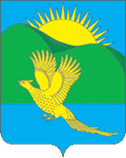 ДУМАПАРТИЗАНСКОГО МУНИЦИПАЛЬНОГО РАЙОНАПРИМОРСКОГО КРАЯРЕШЕНИЕсело Владимиро-Александровское30.09.2021                                                                    		                                № 330С целью приведения муниципального правового акта в соответствие с требованиями Земельного и Градостроительного кодексов Российской Федерации, в соответствии с Федеральным законом от 06.10.2003 № 131-ФЗ «Об общих принципах организации местного самоуправления в Российской Федерации», руководствуясь статьями 19, 30 Устава Партизанского муниципального районаРЕШИЛА:1. Принять муниципальный правовой акт «О внесении изменений в приложение № 2 к муниципальному правовому акту от 25 марта 2016 года                 № 263-МПА «Правила землепользования и застройки Новицкого сельского поселения Партизанского муниципального района Приморского края», принятому решением Думы Партизанского муниципального района от 25.03.2016 № 263 (в редакции муниципального правового акта от 13 июня 2019 года № 101-МПА)» (прилагается).2. Направить муниципальный правовой акт главе Партизанского муниципального района для подписания и официального опубликования.3. Настоящее решение вступает в силу со дня его принятия. Председатель Думы                                                                        А.В. АрсентьевМУНИЦИПАЛЬНЫЙ ПРАВОВОЙ АКТО внесении изменений в приложение № 2 к муниципальному правовому акту от  25 марта 2016 года № 263-МПА «Правила землепользования и застройки Новицкого сельского поселения Партизанского муниципального района Приморского края», принятому решением Думы Партизанского муниципального района от 25.03.2016 № 263 (в редакции муниципального правового акта от 13 июня 2019 года № 101-МПА)1. В приложение № 2 к муниципальному правовому акту от 25 марта 2016 года № 263-МПА «Правила землепользования и застройки Новицкого сельского поселения Партизанского муниципального района Приморского края», принятому решением Думы Партизанского муниципального района от 25.03.2016 № 263 (в редакции муниципального правового акта от 13 июня 2019 года № 101-МПА) внести следующие изменения:На Карте градостроительного зонирования Правил землепользования и застройки Новицкого сельского поселения Партизанского муниципального района Приморского края земельный участок, расположенный: местоположение установлено относительно ориентира, расположенного за пределами участка. Ориентир дом. Участок находится примерно в 1200 м, по направлению на юго-запад от ориентира. Почтовый адрес ориентира: Приморский край, р-н Партизанский, с. Фроловка, ул. Малиновского, 9, площадью 1 400 000 кв.м., с кадастровым номером 25:13:020101:1338, отнести к территориальной зоне «СХ-2. Зона сельскохозяйственного использования».2. Настоящий муниципальный правовой акт вступает в силу с момента его официального опубликования.Глава Партизанского муниципального района                               Л.В. Хамхоев30 сентября 2021 года№ 330-МПА О внесении изменений в приложение № 2 к муниципальному правовому акту от  25 марта 2016 года № 263-МПА «Правила землепользования и застройки Новицкого сельского поселения Партизанского муниципального района Приморского края» Принят решениемДумы Партизанскогомуниципального района от 30.09.2021 № 330